Fiche d’inscription stage OAT                                                                             Le 19 avril 2022  A RoanneNom du club : Responsable :Retour avant le mardi 12/04/22. Prévoir le pique -nique.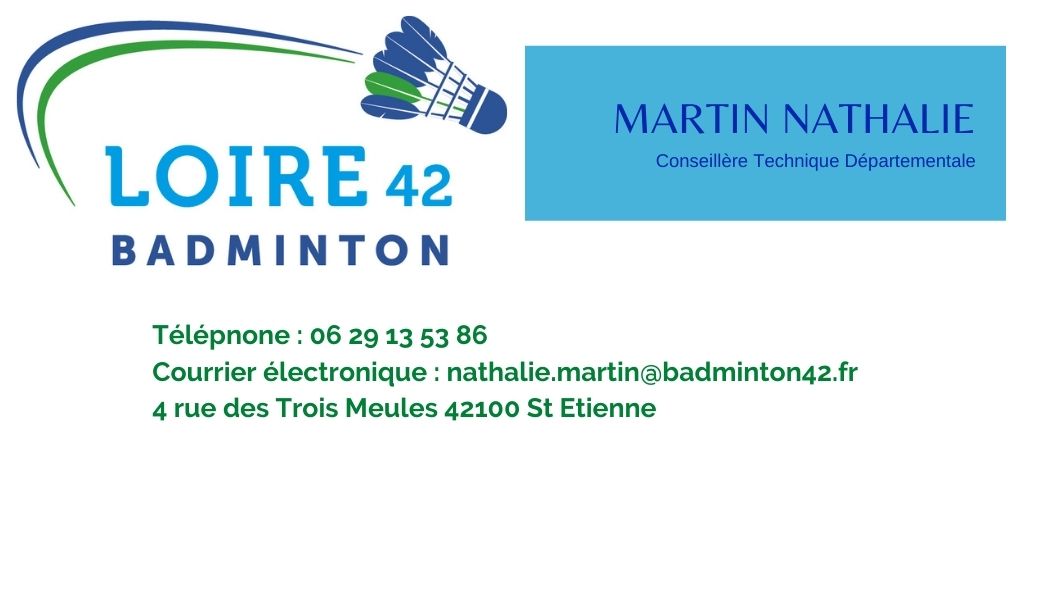 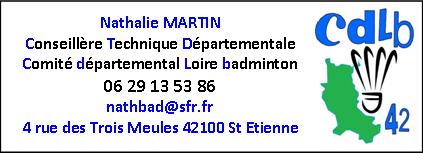 NOMPRENOMCatégorie